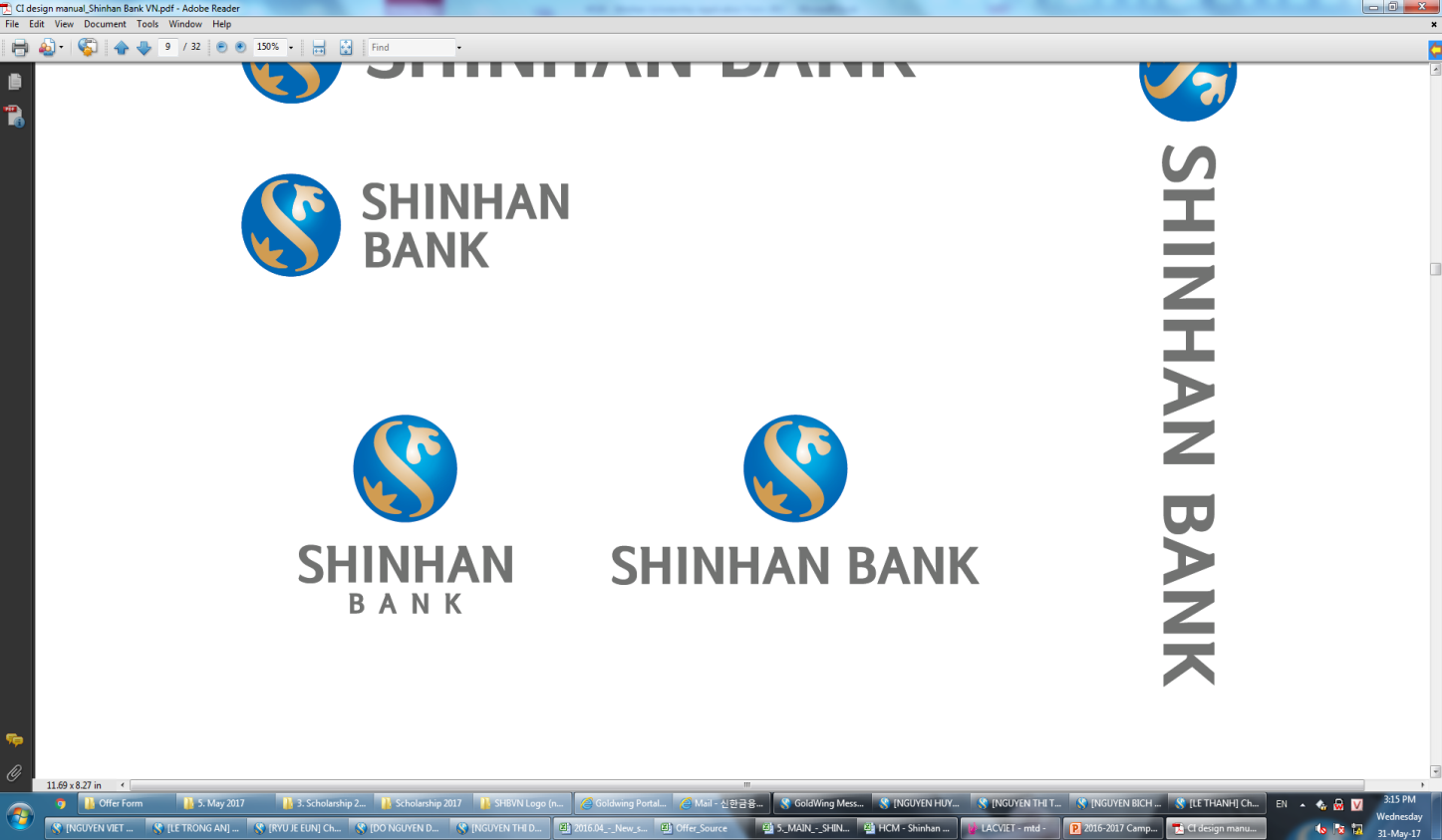 SHINHAN BANK VIETNAMSHINHAN BANK VIETNAMSHINHAN BANK VIETNAMSHINHAN BANK VIETNAMSHINHAN BANK VIETNAMSHINHAN BANK VIETNAMSHINHAN BANK VIETNAMSHINHAN BANK VIETNAMSHINHAN BANK VIETNAMSHINHAN BANK VIETNAMSHINHAN BANK VIETNAMSHINHAN BANK VIETNAMSHINHAN BANK VIETNAMHead Office: 11th Floor, 138 - 142 Hai Ba Trung Street, Dakao Ward, District 01, HCMCHead Office: 11th Floor, 138 - 142 Hai Ba Trung Street, Dakao Ward, District 01, HCMCHead Office: 11th Floor, 138 - 142 Hai Ba Trung Street, Dakao Ward, District 01, HCMCHead Office: 11th Floor, 138 - 142 Hai Ba Trung Street, Dakao Ward, District 01, HCMCHead Office: 11th Floor, 138 - 142 Hai Ba Trung Street, Dakao Ward, District 01, HCMCHead Office: 11th Floor, 138 - 142 Hai Ba Trung Street, Dakao Ward, District 01, HCMCHead Office: 11th Floor, 138 - 142 Hai Ba Trung Street, Dakao Ward, District 01, HCMCHead Office: 11th Floor, 138 - 142 Hai Ba Trung Street, Dakao Ward, District 01, HCMCHead Office: 11th Floor, 138 - 142 Hai Ba Trung Street, Dakao Ward, District 01, HCMCHead Office: 11th Floor, 138 - 142 Hai Ba Trung Street, Dakao Ward, District 01, HCMCHead Office: 11th Floor, 138 - 142 Hai Ba Trung Street, Dakao Ward, District 01, HCMCHead Office: 11th Floor, 138 - 142 Hai Ba Trung Street, Dakao Ward, District 01, HCMCHead Office: 11th Floor, 138 - 142 Hai Ba Trung Street, Dakao Ward, District 01, HCMCTel: 028-3528 7701Tel: 028-3528 7701Tel: 028-3528 7701Tel: 028-3528 7701Tel: 028-3528 7701Tel: 028-3528 7701Tel: 028-3528 7701Tel: 028-3528 7701Tel: 028-3528 7701Tel: 028-3528 7701Tel: 028-3528 7701Tel: 028-3528 7701Tel: 028-3528 7701Website: www.shinhan.com.vnWebsite: www.shinhan.com.vnWebsite: www.shinhan.com.vnWebsite: www.shinhan.com.vnWebsite: www.shinhan.com.vnWebsite: www.shinhan.com.vnWebsite: www.shinhan.com.vnWebsite: www.shinhan.com.vnWebsite: www.shinhan.com.vnWebsite: www.shinhan.com.vnWebsite: www.shinhan.com.vnWebsite: www.shinhan.com.vnWebsite: www.shinhan.com.vn                                                      APPLICATION FORM                                                      APPLICATION FORM                                                      APPLICATION FORM                                                      APPLICATION FORM                                                      APPLICATION FORM                                                      APPLICATION FORM                                                      APPLICATION FORM                                                      APPLICATION FORM                                                      APPLICATION FORM                                                      APPLICATION FORM                                                      APPLICATION FORM                                                      APPLICATION FORM                                                      APPLICATION FORM                                                      APPLICATION FORM                                SHINHAN INSPIRING YOUR TALENT 2020-2021                                SHINHAN INSPIRING YOUR TALENT 2020-2021                                SHINHAN INSPIRING YOUR TALENT 2020-2021                                SHINHAN INSPIRING YOUR TALENT 2020-2021                                SHINHAN INSPIRING YOUR TALENT 2020-2021                                SHINHAN INSPIRING YOUR TALENT 2020-2021                                SHINHAN INSPIRING YOUR TALENT 2020-2021                                SHINHAN INSPIRING YOUR TALENT 2020-2021                                SHINHAN INSPIRING YOUR TALENT 2020-2021                                SHINHAN INSPIRING YOUR TALENT 2020-2021                                SHINHAN INSPIRING YOUR TALENT 2020-2021                                SHINHAN INSPIRING YOUR TALENT 2020-2021                                SHINHAN INSPIRING YOUR TALENT 2020-2021                                SHINHAN INSPIRING YOUR TALENT 2020-2021                                SHINHAN INSPIRING YOUR TALENT 2020-2021PERSONAL DATAPERSONAL DATAPERSONAL DATAPERSONAL DATAPERSONAL DATAPERSONAL DATAPERSONAL DATAPERSONAL DATAPERSONAL DATAPERSONAL DATAPERSONAL DATAPERSONAL DATAPERSONAL DATAPERSONAL DATAPERSONAL DATAFull name:Date of Birth (mm/dd/yyyy): Date of Birth (mm/dd/yyyy): Blood type:Blood type:Blood type:University: Major:Major:Major:Time of graduation (mm/yyyy):Time of graduation (mm/yyyy):Residential address: Residential address: Contact address:Contact number:Mobile:Mobile:Mobile:Email address:Name of Other Contact Person:Name of Other Contact Person:Relationship: Relationship: Relationship: Relationship: Contact Number / Address:Contact Number / Address:DESCRIBE YOURSELFDESCRIBE YOURSELFDESCRIBE YOURSELFDESCRIBE YOURSELFDESCRIBE YOURSELFDESCRIBE YOURSELFDESCRIBE YOURSELFDESCRIBE YOURSELFDESCRIBE YOURSELFDESCRIBE YOURSELFDESCRIBE YOURSELFDESCRIBE YOURSELFDESCRIBE YOURSELFDESCRIBE YOURSELFDESCRIBE YOURSELFAchievement (s):Hobbies/Interests:StrengthsStrengthsStrengthsStrengthsStrengthsStrengthsStrengthsStrengthsStrengthsStrengthsWeaknessesWeaknessesWeaknessesWeaknessesWeaknessesFAMILY BACKGROUNDFAMILY BACKGROUNDFAMILY BACKGROUNDFAMILY BACKGROUNDFAMILY BACKGROUNDFAMILY BACKGROUNDFAMILY BACKGROUNDFAMILY BACKGROUNDFAMILY BACKGROUNDFAMILY BACKGROUNDFAMILY BACKGROUNDFAMILY BACKGROUNDFAMILY BACKGROUNDFAMILY BACKGROUNDFAMILY BACKGROUNDFull Name of family memberFull Name of family memberYear of BirthYear of BirthYear of BirthYear of BirthYear of BirthYear of BirthYear of BirthRelationship with candidateRelationship with candidateRelationship with candidateRelationship with candidateOccupation/ Name of company (if any)Occupation/ Name of company (if any)ACADEMIC PERFORMANCEACADEMIC PERFORMANCEACADEMIC PERFORMANCEACADEMIC PERFORMANCEACADEMIC PERFORMANCEACADEMIC PERFORMANCEACADEMIC PERFORMANCEACADEMIC PERFORMANCEACADEMIC PERFORMANCEACADEMIC PERFORMANCEACADEMIC PERFORMANCEACADEMIC PERFORMANCEACADEMIC PERFORMANCEACADEMIC PERFORMANCEACADEMIC PERFORMANCEYear 1: 2017-2018Annum GPA:                     Annum GPA:                     Annum GPA:                     …………………………………………………………………………………………………………………………………………………Scholarship (If any)Scholarship (If any)Scholarship (If any)Scholarship (If any)Scholarship (If any)Sponsor / OrganizerYear 1: 2017-2018Annum GPA:                     Annum GPA:                     Annum GPA:                     …………………………………………………………………………………………………………………………………………………Year 2: 2018-2019Annum GPA:                     Annum GPA:                     Annum GPA:                     …………………………………………………………………………………………………………………………………………………Scholarship (If any)Scholarship (If any)Scholarship (If any)Scholarship (If any)Scholarship (If any)Sponsor / OrganizerYear 2: 2018-2019Annum GPA:                     Annum GPA:                     Annum GPA:                     …………………………………………………………………………………………………………………………………………………Year 3: 2019-2020Annum GPA:                     Annum GPA:                     Annum GPA:                     …………………………………………………………………………………………………………………………………………………Scholarship (If any)Scholarship (If any)Scholarship (If any)Scholarship (If any)Scholarship (If any)Sponsor / OrganizerYear 3: 2019-2020Annum GPA:                     Annum GPA:                     Annum GPA:                     …………………………………………………………………………………………………………………………………………………Expected graduation thesis topic:Expected graduation thesis topic:Expected graduation thesis topic:English certificate (if any):English certificate (if any):Issuance time of certificatesIssuance time of certificatesIssuance time of certificatesIssuance time of certificatesIssuance time of certificatesIssuance time of certificatesIssuance time of certificatesOverall scoresOverall scoresOverall scoresIELTS……………………………………………………………………………………………………………………………………………………………………………………………………………………………………………………………………………………………………………………………………………………………………………………………………………………………………………………………………………………………………TOEFL……………………………………………………………………………………………………………………………………………………………………………………………………………………………………………………………………………………………………………………………………………………………………………………………………………………………………………………………………………………………………TOEIC……………………………………………………………………………………………………………………………………………………………………………………………………………………………………………………………………………………………………………………………………………………………………………………………………………………………………………………………………………………………………TOPIK……………………………………………………………………………………………………………………………………………………………………………………………………………………………………………………………………………………………………………………………………………………………………………………………………………………………………………………………………………………………………MOS……………………………………………………………………………………………………………………………………………………………………………………………………………………………………………………………………………………………………………………………………………………………………………………………………………………………………………………………………………………………………OTHERS...…………………………...……………………………………...…………………………...……………………………………...…………………………...……………………………………...…………………………...……………………………………...…………………………...……………………………………...…………………………...……………………………………...…………………………...……………………………………...…………………………...……………………………………...…………………………...……………………………………...…………………………...……………………………………...…………………………...……………………………………...…………………………...……………………………………...…………………………...……………………………………EXTRA CURRICULUM ACTIVITIESEXTRA CURRICULUM ACTIVITIESEXTRA CURRICULUM ACTIVITIESEXTRA CURRICULUM ACTIVITIESEXTRA CURRICULUM ACTIVITIESEXTRA CURRICULUM ACTIVITIESEXTRA CURRICULUM ACTIVITIESEXTRA CURRICULUM ACTIVITIESEXTRA CURRICULUM ACTIVITIESEXTRA CURRICULUM ACTIVITIESEXTRA CURRICULUM ACTIVITIESEXTRA CURRICULUM ACTIVITIESEXTRA CURRICULUM ACTIVITIESEXTRA CURRICULUM ACTIVITIESEXTRA CURRICULUM ACTIVITIESAny social activities, union activities, school activities/jobs… you have participated.Any social activities, union activities, school activities/jobs… you have participated.Any social activities, union activities, school activities/jobs… you have participated.Any social activities, union activities, school activities/jobs… you have participated.Any social activities, union activities, school activities/jobs… you have participated.Any social activities, union activities, school activities/jobs… you have participated.Any social activities, union activities, school activities/jobs… you have participated.Any social activities, union activities, school activities/jobs… you have participated.Any social activities, union activities, school activities/jobs… you have participated.Any social activities, union activities, school activities/jobs… you have participated.Any social activities, union activities, school activities/jobs… you have participated.Any social activities, union activities, school activities/jobs… you have participated.Any social activities, union activities, school activities/jobs… you have participated.Organizer/LocationOrganizer/LocationYour role(s)/PositionYour role(s)/PositionYour role(s)/PositionYour role(s)/PositionYour role(s)/PositionYour role(s)/PositionYour role(s)/PositionActivity/ExperienceActivity/ExperienceActivity/ExperienceActivity/ExperienceYour achievementYour achievementESSAY TOPIC: If your mirror started talking to you, what might it say about you?ESSAY TOPIC: If your mirror started talking to you, what might it say about you?ESSAY TOPIC: If your mirror started talking to you, what might it say about you?ESSAY TOPIC: If your mirror started talking to you, what might it say about you?ESSAY TOPIC: If your mirror started talking to you, what might it say about you?ESSAY TOPIC: If your mirror started talking to you, what might it say about you?ESSAY TOPIC: If your mirror started talking to you, what might it say about you?ESSAY TOPIC: If your mirror started talking to you, what might it say about you?ESSAY TOPIC: If your mirror started talking to you, what might it say about you?ESSAY TOPIC: If your mirror started talking to you, what might it say about you?ESSAY TOPIC: If your mirror started talking to you, what might it say about you?ESSAY TOPIC: If your mirror started talking to you, what might it say about you?ESSAY TOPIC: If your mirror started talking to you, what might it say about you?ESSAY TOPIC: If your mirror started talking to you, what might it say about you?ESSAY TOPIC: If your mirror started talking to you, what might it say about you?Note: Please write a short essay around 250 words here:Note: Please write a short essay around 250 words here:Note: Please write a short essay around 250 words here:Note: Please write a short essay around 250 words here:Note: Please write a short essay around 250 words here:Note: Please write a short essay around 250 words here:DOCUMENT CHECK LIST: Application can be sent by post to Shinhan Bank VN, with Notice apply for Southern or NorthernDOCUMENT CHECK LIST: Application can be sent by post to Shinhan Bank VN, with Notice apply for Southern or NorthernDOCUMENT CHECK LIST: Application can be sent by post to Shinhan Bank VN, with Notice apply for Southern or NorthernDOCUMENT CHECK LIST: Application can be sent by post to Shinhan Bank VN, with Notice apply for Southern or NorthernDOCUMENT CHECK LIST: Application can be sent by post to Shinhan Bank VN, with Notice apply for Southern or NorthernDOCUMENT CHECK LIST: Application can be sent by post to Shinhan Bank VN, with Notice apply for Southern or NorthernDOCUMENT CHECK LIST: Application can be sent by post to Shinhan Bank VN, with Notice apply for Southern or NorthernDOCUMENT CHECK LIST: Application can be sent by post to Shinhan Bank VN, with Notice apply for Southern or NorthernDOCUMENT CHECK LIST: Application can be sent by post to Shinhan Bank VN, with Notice apply for Southern or NorthernDOCUMENT CHECK LIST: Application can be sent by post to Shinhan Bank VN, with Notice apply for Southern or NorthernDOCUMENT CHECK LIST: Application can be sent by post to Shinhan Bank VN, with Notice apply for Southern or NorthernDOCUMENT CHECK LIST: Application can be sent by post to Shinhan Bank VN, with Notice apply for Southern or NorthernDOCUMENT CHECK LIST: Application can be sent by post to Shinhan Bank VN, with Notice apply for Southern or NorthernDOCUMENT CHECK LIST: Application can be sent by post to Shinhan Bank VN, with Notice apply for Southern or NorthernDOCUMENT CHECK LIST: Application can be sent by post to Shinhan Bank VN, with Notice apply for Southern or NorthernDOCUMENT CHECK LIST: Application can be sent by post to Shinhan Bank VN, with Notice apply for Southern or NorthernDOCUMENT CHECK LIST: Application can be sent by post to Shinhan Bank VN, with Notice apply for Southern or NorthernDOCUMENT CHECK LIST: Application can be sent by post to Shinhan Bank VN, with Notice apply for Southern or NorthernDOCUMENT CHECK LIST: Application can be sent by post to Shinhan Bank VN, with Notice apply for Southern or NorthernDOCUMENT CHECK LIST: Application can be sent by post to Shinhan Bank VN, with Notice apply for Southern or NorthernDOCUMENT CHECK LIST: Application can be sent by post to Shinhan Bank VN, with Notice apply for Southern or NorthernDOCUMENT CHECK LIST: Application can be sent by post to Shinhan Bank VN, with Notice apply for Southern or NorthernDOCUMENT CHECK LIST: Application can be sent by post to Shinhan Bank VN, with Notice apply for Southern or NorthernDOCUMENT CHECK LIST: Application can be sent by post to Shinhan Bank VN, with Notice apply for Southern or NorthernDOCUMENT CHECK LIST: Application can be sent by post to Shinhan Bank VN, with Notice apply for Southern or NorthernDOCUMENT CHECK LIST: Application can be sent by post to Shinhan Bank VN, with Notice apply for Southern or NorthernDOCUMENT CHECK LIST: Application can be sent by post to Shinhan Bank VN, with Notice apply for Southern or NorthernDOCUMENT CHECK LIST: Application can be sent by post to Shinhan Bank VN, with Notice apply for Southern or NorthernDOCUMENT CHECK LIST: Application can be sent by post to Shinhan Bank VN, with Notice apply for Southern or NorthernDOCUMENT CHECK LIST: Application can be sent by post to Shinhan Bank VN, with Notice apply for Southern or Northern1. Completed application form (included Essay)1. Completed application form (included Essay)1. Completed application form (included Essay)1. Completed application form (included Essay)1. Completed application form (included Essay)1. Completed application form (included Essay)1. Completed application form (included Essay)1. Completed application form (included Essay)1. Completed application form (included Essay)2. Certified academic transcript report of 03 first years confirmed by the university2. Certified academic transcript report of 03 first years confirmed by the university2. Certified academic transcript report of 03 first years confirmed by the university2. Certified academic transcript report of 03 first years confirmed by the university2. Certified academic transcript report of 03 first years confirmed by the university2. Certified academic transcript report of 03 first years confirmed by the university2. Certified academic transcript report of 03 first years confirmed by the university2. Certified academic transcript report of 03 first years confirmed by the university2. Certified academic transcript report of 03 first years confirmed by the university2. Certified academic transcript report of 03 first years confirmed by the university2. Certified academic transcript report of 03 first years confirmed by the university2. Certified academic transcript report of 03 first years confirmed by the university2. Certified academic transcript report of 03 first years confirmed by the university2. Certified academic transcript report of 03 first years confirmed by the university3. Other certificates (if any)3. Other certificates (if any)3. Other certificates (if any)3. Other certificates (if any)3. Other certificates (if any)I hereby assure that the information provided is true and correct.I hereby assure that the information provided is true and correct.I hereby assure that the information provided is true and correct.I hereby assure that the information provided is true and correct.I hereby assure that the information provided is true and correct.I hereby assure that the information provided is true and correct.I hereby assure that the information provided is true and correct.I hereby assure that the information provided is true and correct.I hereby assure that the information provided is true and correct.I hereby assure that the information provided is true and correct.Date: ………………………….Date: ………………………….Signature: …………………………………………………………………………………Signature: …………………………………………………………………………………Signature: …………………………………………………………………………………Signature: …………………………………………………………………………………Signature: …………………………………………………………………………………Signature: …………………………………………………………………………………Signature: …………………………………………………………………………………Signature: …………………………………………………………………………………Signature: …………………………………………………………………………………